Приложение 1Министерство обороны Российской ФедерацииВоенный институт физической культуры194044, г. Санкт-Петербург, Большой Сампсониевский проспект, д. 63ИНФОРМАЦИОННОЕ ПИСЬМО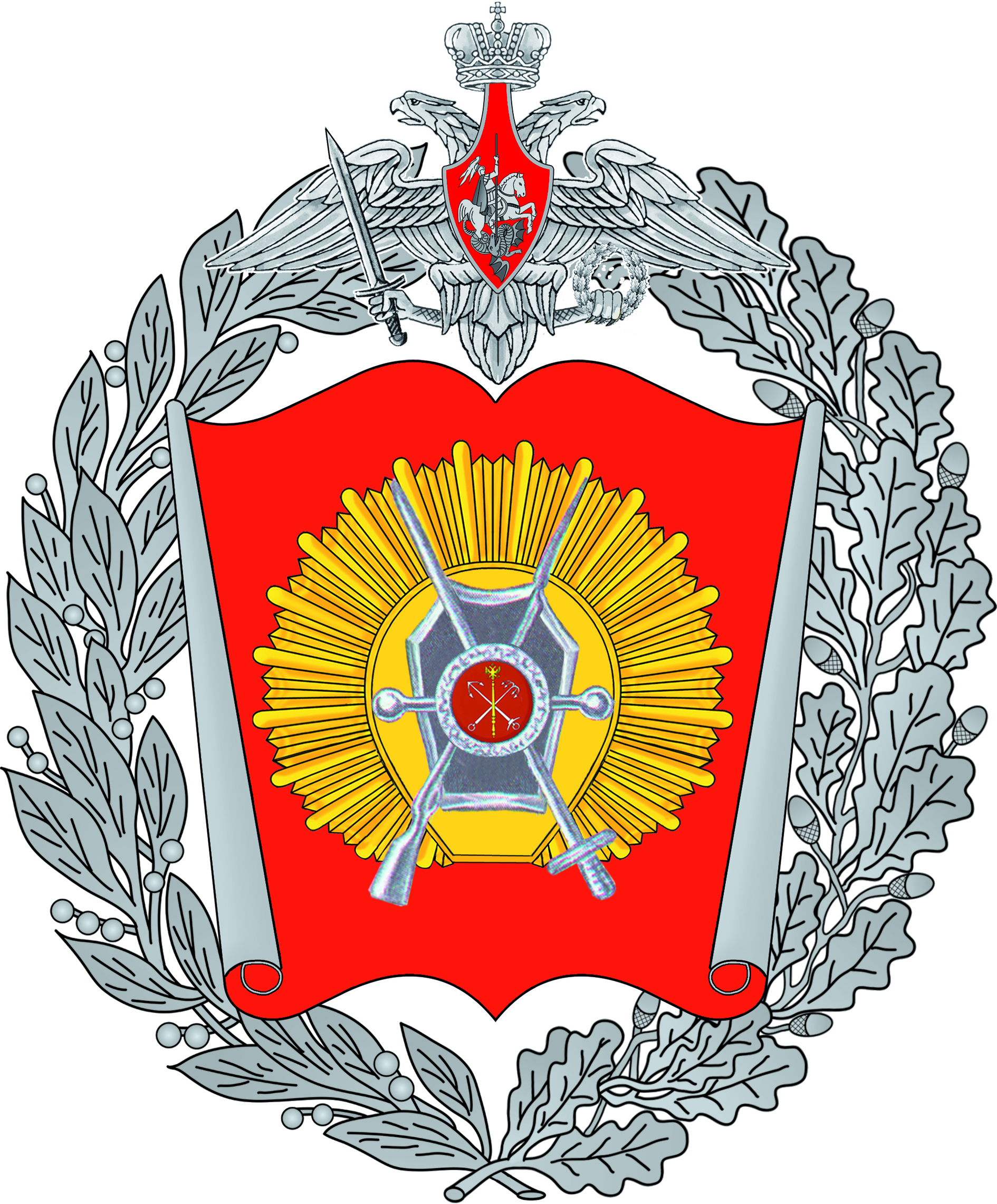 Межведомственнаянаучно-практическая конференция«Направление развития горной подготовки и видов спорта, проводимых в горной местности»ВОЕННЫЙ ИНСТИТУТ ФИЗИЧЕСКОЙ КУЛЬТУРЫкафедра (горной и специальной подготовки)9-10ноября2022 годаСанкт-ПетербургИНФОРМАЦИОННОЕ ПИСЬМОУважаемые коллеги!Приглашаем Вас принять участие в работе Межведомственной научно-практической конференции«Направление развития горной подготовки и видов спорта, проводимых в горной местности», которая будет организованав период с 9-10ноября2022 годакафедрой (горной и специальной подготовки) Военного института физической культуры.В ходе конференции будут рассматриваться актуальные проблемы и перспективы развития горной подготовкив Вооруженных Силах Российской Федерации (далее – Вооруженные Силы)и видов спорта, проводимых в горной местности на современном этапе, проблемы подготовки военнослужащих для выполнения задач в горной местности и пути их решения.Организация и проведение данного мероприятия обусловленынеобходимостьюобменанаучной информацией и практическим опытом между специалистами горной подготовки, имеющих опыт в этой области. Кроме того, в ходе работы конференции, будут рассмотрены вопросы состояния системы горной подготовки на современном этапе и пути дальнейшего ее совершенствования.В рамках конференции планируется проведение следующих мероприятий:пленарное заседание, на котором будут представлены доклады ведущих специалистов, занимающихся проблемамиподготовки военнослужащих для выполнения задач в горной местности;секционные заседания, на которых будут представлены доклады в рамках направлений работы конференции;круглый стол.Для участия в конференции приглашаются:профессорско-преподавательский и научный состав ВИФК;профессорско-преподавательский состав кафедр физической и горной подготовки профильных вузовМинобороны России;адъюнкты, аспиранты, докторанты, соискатели (реализующие исследования в области горной подготовки и скалолазания;офицеры, проходящие службу в командованиях видов Вооруженных Сил, объединенных стратегических командованиях (военных округов), командованиях родов войск Вооруженных Сил, соединений, воинских частей, отвечающие за организацию горной подготовки;офицеры Управления физической подготовки и спорта Вооруженных Сил Российской Федерации;представители центров горной подготовки и выживания;представителиФАУ МО РФ ЦСКА;профессорско-преподавательский и научный состав образовательных организаций;представители федеральных органов исполнительной власти;представители и тренера федерации альпинизма Россиии региональных федераций;ПЛАН ПРОВЕДЕНИЯ ОСНОВНЫХ МЕРОПРИЯТИЙ КОНФЕРЕНЦИИОСНОВНЫЕ НАПРАВЛЕНИЯ КОНФЕРЕНЦИИАктуальные проблемы и перспективы развития горной подготовкив Вооруженных Силах Российской Федерации на современном этапе. Апробацияпроекта нового Руководства по горной подготовке Вооруженных Сил Российской Федерации.Организация и перспективыподготовкиспециалистов по горной подготовке в Вооруженных Силах Российской Федерации и федеральных органах исполнительной власти.Направления развития видов спорта, проводимых в горной местности.Современные подходы в подготовке спортсменов к соревнованиям, проводимых в горной местности, с учетом обучения в 
военно-образовательных учреждениях.Круглый стол на тему: «Обсуждение основных направлений апробации проекта Руководства по горной подготовке Вооруженных Сил Российской Федерации.Круглый стол «Подготовка специалистов горной подготовки Вооруженных Сил Российской Федерации и федеральных органов исполнительной власти в Военном институте физической культуры»Для участия в Конференции и опубликования Ваших работ необходимо до 25октября 2022 года представить в оргкомитет конференции по электронной почте (е-mail:temik_943@mail.ru):заявку на участие в Конференции*; статью.*Заявка научастие в Конференции заполняется на каждого автора статьи. Высылается в электронном письме вместе с материалами для печати.ЗАЯВКА на участиев работе межведомственной научно-практической конференции ««Направления развития горной подготовки и скалолазания в современной системе обучения курсантов»Прошу включить меня в состав участников конференции.Ф.И.О.(полностью)_______________________________________________Организация ____________________________________________________Ученая степень, звание, ___________________________________________Должность______________________________________________________Тема доклада____________________________________________________Требования к аппаратному и программному обеспечению ______________Номер направления _______________Доклад      □ на пленарном заседании          □ на секционном заседанииПочтовый адрес__________________________________________________E-mail__________________________________________________________Телефон_______________________________________________________Согласие на размещение материалов в системе РИНЦ (да, нет)__________Согласие на отправку электронного варианта сборника (да, нет)________Участие (очное/заочное) _______________________________________ТРЕБОВАНИЯ К ОФОРМЛЕНИЮ СТАТЕЙПо итогамнаучно-практической конференции будет подготовлен электронный вариант и издан сборник научных материалов. Статьи публикуются в авторской редакции.Объем статьи3-9 страницпечатного текста. Текст должен быть подготовлен в редакторе документов MicrosoftWord2010 (формат файла .doc). Формат страницы – А4, ориентация – книжная. Шрифт текста: 
TimesNewRoman 14 обычный. Выравнивание – по ширине. Межстрочный интервал 1 см. Поля: обычные. Автоматический перенос. Без колонтитулов, без нумерации страниц, без сносок и перекрестных ссылок. Рисунки (не менее 300 dpi; размер 110×170 мм), таблицы – помещаются по ходу изложения и должны входить в поле текста. Сокращение слов, имен, названий (кроме общепринятых) допускается только с первоначальным указанием полного названия.Ссылки на источник литературы обозначить в тексте в квадратных скобках. Список литературы необходимо оформить по требованиям ГОСТ в алфавитном порядке. Текст статьи должен быть выверен и не содержать ошибок. Образец оформления статьиОСНОВНЫЕ РЕЗУЛЬТАТЫ И ПЕРСПЕКТИВНЫЕ НАПРАВЛЕНИЯ НАУЧНЫХ ИССЛЕДОВАНИЙ В ОБЛАСТИ ГОРНОЙ ПОДГОТОВКИ В ВООРУЖЕННЫХ СИЛАХ РОССИЙСКОЙ ФЕДЕРАЦИИИванов С.А.– кандидат педагогических наук, заместитель начальника кафедры, Военный институт физической культуры, Санкт-Петербург.Петров С.А. – докторант, кандидат педагогических наук, доцент, Военный институт физической культуры, Санкт-Петербург.Аннотация: Встатьепредставлены результаты совместной работы Управления физической подготовки и спорта Вооруженных Сил Российской Федерации (далее - ВС РФ) с профессорско-преподавательским составом кафедры «горной и специальной подготовкой) и сотрудниками научно-исследовательского отдела (горной подготовки в ВС РФ) за последние пять лет. Изложены перспективные направления научных исследований в области горной подготовки в ВС РФ. Раскрывается  содержаниенаучно-исследовательской работы 2 категории на тему «Содержание, направленность и методика профессионального образования по учебной дисциплине «Горная подготовка» в профильных вузах МО РФ» под шифром «Вершина» и ожидаемые результаты по ее завершению.Ключевые слова:Горная подготовка, Управление физической подготовки и спорта ВС РФ, Концепция, Военный институт физической культуры, Вершина. ВВЕДЕНИЕВ настоящее время Министерство обороны Российской Федерации уделяет огромное внимание развитию горной подготовки в ВС РФ. Об этом свидетельствуют результаты, достигнутые за последние десять лет.ОСНОВНАЯЧАСТЬВ рамках НИР под шифром «Пластун» были проведены исследования по обобщению исторического опыта подготовки и применения как отечественных,так зарубежных войск в горной и высокогорной
местности[2].ЗАКЛЮЧЕНИЕЗа последние десять лет Управление физической подготовки и спорта ВС РФ провела огромную работу по развитию и совершенствованию системы горной подготовки в ВС РФ. Предварительно подводя итоги можно утверждать, что запланированные мероприятия  первого этапа реализации «Концепция совершенствования горной подготовки в ВС РФ» выполнены в полном объеме, а реализация второго этапа проходит в плановом режиме и будет завершен в установленные сроки.ЛИТЕРАТУРАОтчет о НИР «Обобщение исторического опыта подготовки и применения отечественных и зарубежных войск в горной местности» (шифр «Пластун»), – СПб: ВИФК, 2016 – С. 121.Отчет о НИР «Совершенствование системы горной подготовки в ВС РФ» (шифр «Вертикаль-3»), – СПб: ВИФК, 2013 – С. 279.Более подробную информацию по организации и проведению конференции можно получить по телефонам:Кузенков Сергей Анатольевич (начальник кафедры (горной и специальной подготовки),
 тел.: 8-926-800-82-71, капитан Темирханов ТемирланАбасович,
тел.: 8-962-691-07-06 (e-mail:temik_943@mail.ru).9 ноября 2022 года9 ноября 2022 годаРегистрация участников конференции.9.00-9.30Проведение пленарного заседания 
(88 аудитория).9.30-11.00Работа секции №1 «Направления развития горной подготовкив Вооруженных Силах Российской Федерации»11.00-13.00Круглый стол «Обсуждение основных направлений апробации проекта Руководства по горной подготовке Вооруженных Сил Российской Федерации»14.00-16.0010 ноября 2022 года10 ноября 2022 годаРабота секции №2 «Направления развития видов спорта, проводимых в горной местности»9.00-11.00Круглый стол «Подготовка специалистов горной подготовки Вооруженных Сил Российской Федерации и федеральных органов исполнительной власти в Военном институте физической культуры»11.00-15.00Закрытие конференции, подведение итогов.15.00-15.30